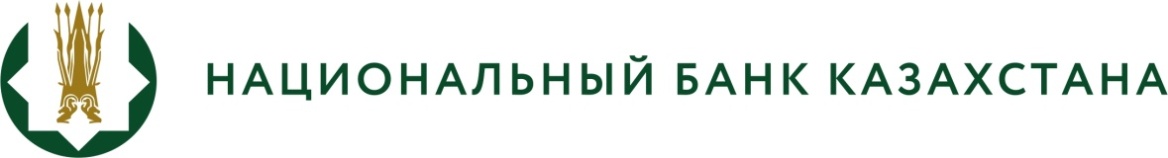 «Кредиттік бюроның есеп беру тізбесін, нысандарын, ұсыну мерзімдерін және оны ұсыну қағидаларын бекіту туралы " Қазақстан Республикасының Ұлттық Банкі Басқармасының 2019 жылғы 28 қарашадағы № 225 қаулысына өзгерістер енгізу туралы» Қазақстан Ұлттық Банкінің Басқармасы қаулысының жобасынын әзірлеу туралыБАСПАСӨЗ-РЕЛИЗІ2022 ж. 19 шілде                                                                                         Нұр-Сұлтан қ.	Қазақстан Ұлттық Банкі "Қазақстан Республикасының Ұлттық Банкі Басқармасының "Кредиттік бюроның есеп беру тізбесін, нысандарын, ұсыну мерзімдерін және оны ұсыну қағидаларын бекіту туралы" 2019 жылғы 28 қарашадағы № 225 қаулысына өзгерістер енгізу туралы " Қазақстан Республикасының Ұлттық Банкі Басқармасы қаулысының жобасын (бұдан әрі – қаулы жобасы) әзірлеу туралы хабарлайды.Қаулы жобасы кредиттік бюролардың есептілік нысандарын оңтайландыру, сондай-ақ ҚРҰБ НҚА құқықтық мониторингі шеңберінде құқық нормаларының кемшіліктерін жою мақсатында әзірленді.Қаулы жобасының толық мәтінімен ашық нормативтік құқықтық актілердің ресми интернет-порталында танысуға болады: https://legalacts.egov.kz/npa/view?id=14156515.Толығырақ ақпаратты БАҚ өкілдері мына телефон бойынша алуына болады:+7 (7172) 775 205e-mail: press@nationalbank.kzwww.nationalbank.kz